Ziel:Navigationsgrundlagen von Stellarium vermittelnProdukt:StellariumDatum:1 September 2012Author:TechSmith#Aktion im VideoAudioHallo. In diesem Video zeige ich Ihnen die Grundlagen zu Stellarium, einer kostenlosen Planetarium Software für Ihren Computer. 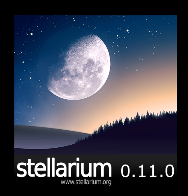 Nachdem Sie Stellarium heruntergeladen und installiert haben, öffnen Sie Stellarium. Standardmäßig öffnet es sich im Vollbildmodus. Halten Sie die linke Maustaste gedrückt und schauen Sie sich um. Es ist ein schöner Tag – aber in der Nacht wirkt der Himmel natürlich viel interessanter. 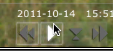 Um die Tageszeit zu verändern, die im Stellarium dargestellt wird, gehen Sie zum Menü am unteren Bildschirmrand. Mit diesen Schaltflächen können Sie den Zeitablauf bestimmen. Beschleunigen Sie die Wiedergabe durch mehrfaches Klicken auf die Vorwärts-Taste.  Sobald wir in der Nacht angekommen sind, klicken Sie hier um in den normalen Zeitablauf zurück zu wechseln. Schauen wir uns einmal um… Wir sehen ein paar Sterne mit Namen, aber sonst nicht viel.Mit den Optionen am unteren Rand können wir aber auch die Beschriftungen ...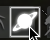 …der Planeten…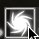 …des kosmischen Nebels…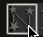 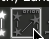 …sowie der Sternbilder anzeigen lassen. 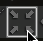 Um einen Stern oder Objekt genauer anzusehen, wählen wir es zuerst aus und klicken dann entweder auf dieses Icon oder verwenden die Leertaste.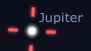 Nun können wir mit dem Scrollrad an das Objekt heranzoomen. 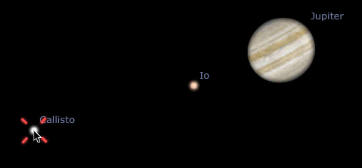 Sobald wir näher an Jupiter herangeflogen sind, können wir auch weitere Informationen zu seinen Monden erhalten. Interessant ist zum Beispiel die Helligkeit der jeweiligen Monde. Die “RA/DE” und “Az/Alt” Koordinaten sind alternative Methoden, wie Objekte am Himmel geortet werden.[URL anzeigen]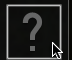 Falls Sie weitere Fragen zu Stellarium haben oder die Software selbst ausprobieren möchten, besuchen Sie bitte die Webseite www.stellarium.org. Vielen Dank!